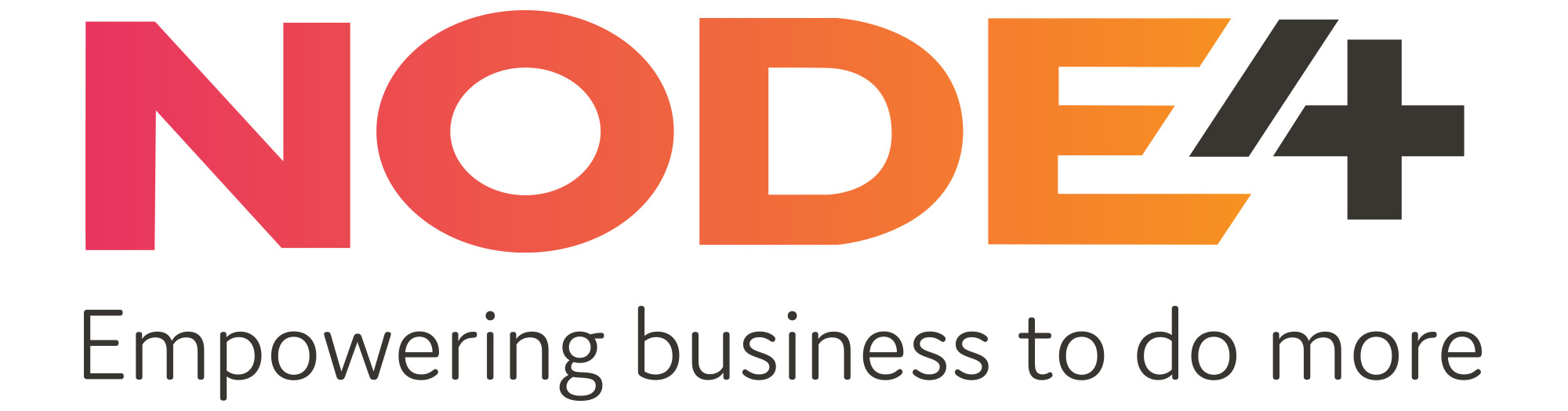 Schedule documentN4EPMSThis Schedule contains additional terms, service description and Service Level Agreement applicable to the N4 End Point Management Service and should be viewed with associated Order Form, Node4’s General Terms and Conditions.Service descriptionN4EPMS provides a managed suite of security controls for endpoint devices, monitored by Node4 SOC. The different service features of N4EPMS are described below.Information discovered by the service will be critical to the security integrity of the client. It is important that the information from the service is escalated to the appropriate areas within the client’s organisation that mitigating actions can be taken by the clients IT department.Definitions“Business Hours” means Monday to Friday, 9am to 5pm, excluding Bank and other Public Holidays;“Fees” means fees as described in this Schedule  and where relevant set out in the Order Form, and shall be payable by the customer in accordance with Clause 6 of Node4’s Standard Terms and Conditions;“Exploit” A method to use a Vulnerability to gain unauthorised access to functions, data, or privileges with malicious intent.  An exploit can include a script, virus, Trojan, or a worm.  The exploit is mainly defined by the way it replicates and spreads. An attack is the use of an Exploit.A script refers to a document with steps to manually find and exploit vulnerabilities. A script is replicated by publishing it.A virus refers to malicious software attached to a medium (e.g., files, removable media, and documents). A virus replicates using this medium.A Trojan refers to malicious software embedded in applications.  The Trojan will not replicate itself; it spreads with the application.A worm refers to a self-contained program (or set of programs) that spreads copies to other computers.   A worm can spread through network connections and e-mails in a matter of hours.“HIPS” means Host Intrusion Prevention System providing tamper protection and secures the system registry, processes and applications from unauthorised modification. “Installation Fees” means fees payable by the customer for the installation of Firewall Services as provided in the Order Form; “Network Management System” means Node4’s network integrated fault management system; “Node4 Network” means the network wholly owned and managed by Node4; “Non-Service Affecting Fault” means a fault or condition which is not a Service Affecting Fault. “Professional Service Fees” means the professional service fees detailed on the Order Form or otherwise agreed in writing between the Parties in accordance with Clause 4 below;“SOC” means Security Operations Centre. “Technical Support Centre” means Node4’s fault management centre, which operates the Node4 Network Management System; “Threat” A (suspected) use of an Exploit, or the (suspected) presence of a Vulnerability in the configuration, platform, of application code. A Threat can be an infection by a worm or virus, or it can be a targeted attack. Exploits can also combine into Blended Threats, exploiting multiple security weaknesses or defects“Threat Signature” Code used to recognise a Threat by its pattern.  A Threat Signature may contain algorithms to detect dynamically changed malicious behaviour, combat obfuscation, or impersonation.“Vulnerability” A weakness or defect that can be exploited to gain access to data, functions, or privileges violating the intended authorisation.  Vulnerabilities can range from defects in application or system software (e.g. bugs), in the user administration (e.g. non-protected user accounts), in the configuration (e.g. unintended network or file access), in the policy and rule set definition (e.g. unrestricted open ports or exposed IP-addresses), etc. The combination of all vulnerabilities of a given system or infrastructure is the exposure.Specific termsThe following terms and conditions shall apply when Node4 provides N4EPMS Services to the Customer. Termination of serviceUpon the termination or cessation of the service, the customer is obligated to remove all N4EPMS licences from devices and infrastructure within 1 month of the end of service date. Customer indemnityN4EPMS involves the use of network scanning and testing technology that has inherent risks, including, but not limited to, the loss, disruption, or performance degradation of a customer’s or a third party’s business processes, telecommunications, computer products, utilities, or data (the “Scanning and Penetration Tests Risks”). The customer authorises Node4 to perform the network scanning and assumes all risk for adverse consequences resulting from or associated with such component of N4EPMS. Node4 shall take reasonable steps to mitigate these Scanning Risks; however, the customer understands that these Scanning Risks are inherent in the provision of certain computer security services and the use of certain computer security products and cannot be eliminated.  The customer shall indemnify and defend Node4 for all costs and expenses related to a third party’s claim of loss, damages and liabilities (including legal expenses and the expenses of other professionals) incurred by Node4, resulting directly or indirectly from any claim attributable to or arising out of Node4’s use of network scanning technology (each, a “Scanning Claim”), including, without limitation, the use by Node4 of network scanning technology  to analyse assets that are not controlled directly by the customer, including, without limitation, servers hosted by third parties.  This obligation of the customer in connection with a Scanning Claim shall not apply if Node4’s gross negligence or wilful misconduct gave rise to such Scanning Claim. WarrantyNode4 does not warrant that N4EPMS will detect and prevent all possible threats and vulnerabilities or that such service will render the customer’s network and systems invulnerable to all security breaches and vulnerabilities.The customer hereby assumes the sole responsibility for the accuracy of the IP addresses and domains provided to Node4.  Customers will be liable for all costs and expenses from any third party claims of loss, damage (including reasonable attorneys’ fees) and liability of any kind that may be incurred as a result of customer’s breach of the foregoing warranty.FeesInstallation and reoccurring Fees will commence when Ready For Service Notification is provided by Node4, this will follow the installation of the solution. Fees payable by the customerFees may comprise any or all of the following Fees including an Installation Fees and a Monthly Service Fees.   Set-up feesAny applicable set-up fees for the implementation of the support service shall be detailed on the Order Form.  Service feesService Fees are paid either monthly or annually in advance based on the support provided and any other related service and are identified on the Order Form. Service fees are applied as and when the service is made available. Additional professional services A full range of Professional Services are available to the customer in addition to what is provided as part of the support contract. The Professional Service Fees include but are not limited to:- Installation and configurationRemote servicesManagementThe Professional Services are subject to the price list below. Specific rates for large or repeat orders can be agreed on a case by case basis in writing.All incremental expenses incurred during these Professional Services will be passed directly to the customer. Provisioning costs such as cabling will be discussed and agreed with the customer in the Order Form. Tasks undertaken by Node4 at the request of the customer or activities undertaken by the customer, which require the remote support of Node4 personnel, charged at the hourly rates shown below.Time is charged by the hour. These rates are for a trained technician and are subject to an annual review by Node4.Service provision Service featuresN4EMPS StandardAntivirus & AntispywareHost Intrusion Prevention SystemDevice ControlAuto-Scanning of Removable MediaN4EPMS Advanced Web Control Two-Way Firewall Trusted Network Detection Client Antispam N4EPMS EncryptionWindows BitLockerDESLock+ Implementation Prior to commencement of N4EPMS, Node4 will schedule a Deployment meeting to introduce the N4EPMS service delivery team, identify the appropriate contacts for Customer, and discuss the scope of the N4EPMS service and its business impacts. The details of this will be held as the customers’ scoping document.  Centralised managementNode4 SOC will manage administration tasks and MACs for the Customer.  Customer requests for highly secure actions, such as password resets, will be processed once authorisation is established by a call back to a known authorised person and contact telephone number. Management reportsThe reports functionality allows you to access detailed information about the devices, users, and applications in your N4EPMS solution. Details of access will be sent to nominated users. (See section 5.7 Self Service Portal) Device enrolmentThe enrolment process may differ slightly depending on the device platform. Node4 SOC will provide assistance via standard ticketing process.  Device models are restricted to Apple Mac OS X and Windows.  PoliciesYou can think of policies as the settings and rules that help you enforce corporate rules and procedures. They contain the settings, configurations, and restrictions that you want to enforce on devices. Each device type can have device specific profiles. Default built-in policies are provided, but additional restrictions may be requested by the Customer. Self service portalCustomer access to the self-service portal will be restricted to the Help Desk role.  The Help Desk role provides the tools necessary for most Level 1 IT Help Desk functions. The primary tool available in this role is the ability to see and respond to device info with remote actions. However, this role also contains report viewing and device searching abilities ExclusionsNode4 does not provide onsite installation, architectural and policy design services under N4EPMS service. N4EPMS service also does not include policy and configuration reviews, initial setup or maintenance of configuration on Subordinate Devices or migrations from management stations located on the customer’s premises to management stations hosted the SMC or from third-party owned management stations to management stations either located on the customer’s premises or hosted in the SMC.  All of these excluded services, however, can be conducted by Node4 under a separate agreement.Fault reporting and managementThis section refers to faults and management pertaining exclusively to the service portal for the N4EPMS service and does not include any customer systems or customer infrastructure. Fault handlingFaults are handled as outlined in the Incident management service schedule. Maintenance windowWhere Node4 plans to perform essential works on the portal, Node4 will endeavour to perform such works during low traffic periods and will endeavour to give the Customer at least five (5) days prior notice. In the event of an emergency or Service affecting fault such notice may be less than 24 hours. Time to repairGold Support is included in the N4epms Service.All category 1 & 2 faults should be raised via the tickets system then followed by a phone call. * Acknowledgement refers to an automated service which generates a response and alerts engineers of a service failure; or where there is dialogue between the client and the engineer. ** We will use reasonable endeavours to adhere to the TTRF guidelines. Where fault resolution involves third parties, or hardware replacement, then this is subject to the support contracts in place with those parties.*** Change requests will be completed during business hours within 5 days where requests are conducted within the support contract. This does not include change requests outside of the support contract, or change request implemented outside normal business hours these will be dealt with as chargeable projects. Fault durationAll faults recorded by the Network Management System will be reconciled against the corresponding fault ticket raised by the Technical Support Centre. The exact fault duration will be calculated as the elapsed time between the fault being reported to the Technical Support Centre and the time when Service is restored.Service creditsService credits are not available for N4EPMS Services.Time Support Required:Per HourPer DayMon – FriBusiness Hours£60.00 Per Hour£480.00Mon – FriOther Times£100.00 Per HourPOASaturday£100.00 Per HourPOASunday£100.00 Per HourPOABusiness HoursDescriptionCat 1Cat 2Cat 3Cat 4Cat 5Business HoursFaults & Technical Queries Acknowledge-ment*30 mins30 Mins1 Hour2 Hours1 DayBusiness HoursRemedial Engineer Actions Commence1 Hour2 Hours4 Hours12 HoursN/ABusiness HoursTime to Resolve Fault**5 Hours5 Hours24 Hours72 Hours5 Days***